19. 06. 2020 r., gr. IVDzień dobry kochane dzieci! 
Posłuchajcie wiersza na pożegnanie starszaków.Kochane sześciolatki! Będziemy za Wami tęsknić!
 Życzymy Wam samych piątek i szóstek!Oto dla Was wierszyk: – Lato się śmieje, czas na wakacje! 
Pa, pa, zabawki! Żegnaj, przedszkole!
 Zawsze będziemy o Was pamiętać, 
stawiając krzywe literki w szkole.
 Starszak potrafi: budować wieże, 
rozpoznać w książkach najdziksze zwierzę,
 układać puzzle, kroić warzywa,
 wie, że się pokłuć można w pokrzywach. 
Zna pory roku, kierunki świata,
 wie, że na miotle nie da się latać, 
sam się ubiera, 
buty sznuruje, 
mówi: „przepraszam, proszę, dziękuję”. 
Umie zadzwonić na pogotowie, 
wie, że się nie da chodzić na głowie, 
zasady ruchu zna doskonale 
i po ulicy nie biega wcale.
 Lubi teatrzyk, śpiewa piosenki,
 wie, czym się różni słoń od sarenki, 
pieluch nie nosi ani śliniaka. 
To są zalety dziecka starszaka. 
– Kwiatek dla pani. Cmok dla maluchów. 
Trochę nam smutno… 
Pa, pa, przedszkole! 
Lecz czy będziemy mogli tu wrócić, 
gdy nam się znudzi w tej nowej szkole…?Oczywiście zawsze nas możecie odwiedzać!*Drogi pięciolatku! Zrób upominek dla swojego starszego kolegi lub koleżanki, 
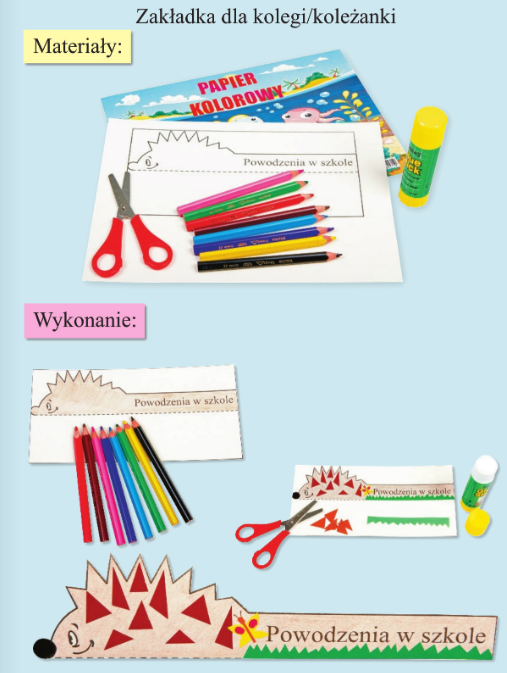 
*Opowiedz, co wydarzyło się w ciągu tego roku szkolnego. 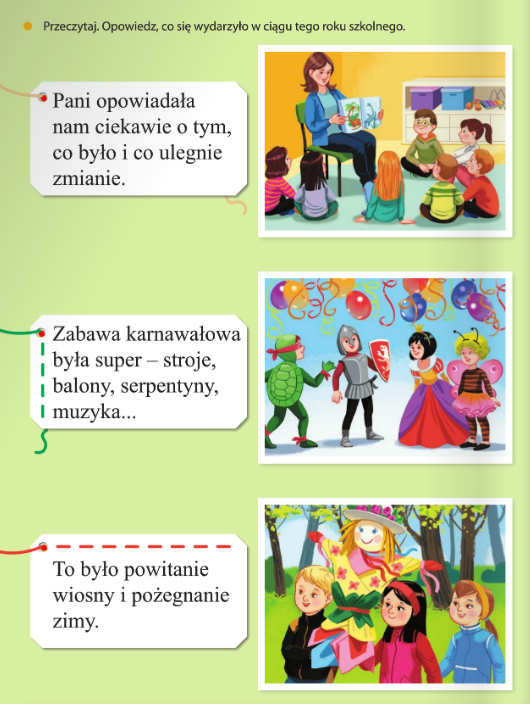 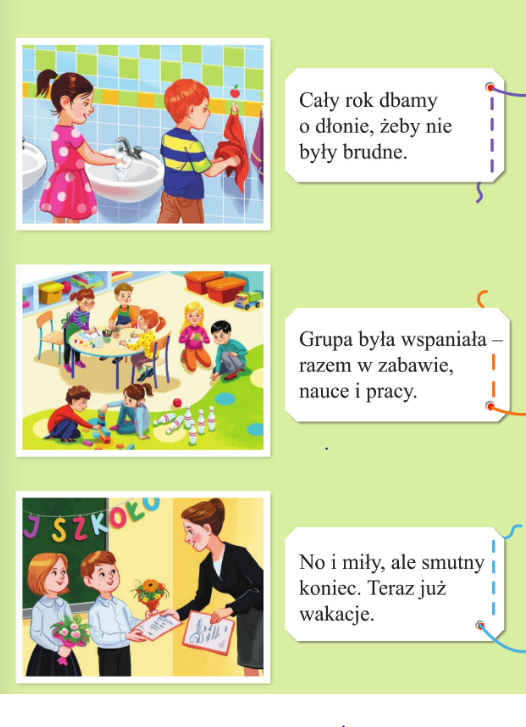 * „Kosmiczna podróż w krainę fantazji”- zestaw zabaw ruchowych z
 wykorzystaniem metody Weroniki Sherborne./ potrzebne będą gazety, muzyka:
1. https://www.youtube.com/watch?v=45fBVrnAmEc2. https://www.youtube.com/watch?v=8a-HfNE3EIo&list=RDEMn8CKuKOF-okCEE93-VUkXQ&start_radio=1/- Dziecko siedzi z rodzicem na dywanie- rodzic lub starsze rodzeństwo jest dowódcą statku kosmicznego. - Powitanie kosmiczne – zabawa „Zum” – rodzic wyciąga rękę do dziecka 
z zaciśniętą pięścią, uniesionym kciukiem do góry – mówi „Zum”, rodzeństwo przekazuje tą formę powitania młodszemu rodzeństwu i zabawa toczy się dalej.- „Zapalamy silniki rakiety” – prawa ręka wyciągnięta przed siebie, zamknięta 
w pięść, kciuk skierowany w dół, jednocześnie wypowiadamy „czyyy”.- „Teraz będziemy lecieć rakietą w kosmos” – rodzic i dziecko stoją naprzeciwko siebie, trzymając gazetę za dwa rogi. Gdy usłyszą muzykę – /Titanic/ ruszają, dziecko ma zamknięte oczy i poddaje się prowadzeniu przez rodzica lub starsze rodzeństwo, które kieruje rakietą, gazetą to wysoko, to nisko nad ziemią. Potem następuje zmiana.- Dziecko ma gazetę i maszeruje po nieznanej planecie – nakłada hełm kosmiczny na głowę i maszeruje po planecie z rękami w górze – raz na palcach, a raz na piętach – rozglądając się dookoła, na nieznanym terenie /ćw. Ma celu wyczuwanie nóg ruchem – słychać muzykę Vangelisa/.- Badamy teren planety – przysiady na nogach – ręce badają teren kosmosu, zataczając koła po powierzchni planety, następnie tańczenie  wokół siebie
 z gazetą.- Przeskakiwanie przez nieznane kałuże /gazety/ - obunóż, a potem na jednej nodze.- Chwilę odpoczywamy na poduszce – siad skrzyżny na gazecie, gazeta jest naszą poduszką – dajemy ją na jedno kolano a potem na drugie, schylając głowę do kolana – odpoczywamy.- Kosmiczny wiatr – wszyscy dmuchają w gazety, które są małymi kometami
 /mocny wdech powietrza nosem i wydech ustami/.- Robimy kosmiczne kule /z gazet/ - meteoryty, a następnie każdy biega z radością po planecie, podrzucając i łapiąc kulę do ręki.- Siad podparty – toczymy kule po sobie – kładziemy je pod szyją i pozwalamy im turlać się po naszym ciele.- Powracamy na Ziemię – dziecko trzyma swój ster /kulkę z gazety/ w dłoniach przed sobą i biega. Lecimy coraz niżej i niżej. Wróciliśmy na Ziemię. - Odkładamy nasze stery/ gazety/ do magazynu /kosz/ i siadamy na dywanie,
odpoczywamy.Do poniedziałku Kochane Stokrotki!